СТАТИСТИЧКИ УПИТНИК ЗА ОСНОВНЕ УМЕТНИЧКЕ ШКОЛЕ– Крај школске 2017/2018. године –– Почетак школске 2018/2019. године –Обавеза давања података темељи се на члану 26. а казнене одредбе за одбијање давања података или давањe непотпуних 
и нетачних података на члану 52. Закона о званичној статистици („Сл. гласник РС“, бр. 104/2009). Подаци ће бити коришћени искључиво у статистичке сврхе и неће бити објављивани као појединачни. 
Сви подаци имају карактер пословне тајне.     Матични број                     ЈУС                                                                                                                                                                                          Р                 ОпштинаОвај статистички упитник попуњавају:-школе за основно музичко образовање и-школе за основно балетско образовање. За уметничке школе које у свом саставу имају нижи и средњи степен попуњавају се два статистичка упитника, тј. за нижи степен образац ШУ, а други упитник за средњи степен на обрасцу ШС/П и ШС/К.Податке о ученицима припремне и продужне године учења не треба уносити ни у једну табелу овог статистичког упитника.Овај статистички упитник се попуњава у два примерка. Један примерак школа задржава за своје потребе, а други, до предвиђеног рока, доставља статистичком органу од кога су упитници примљени. 9. Ученици према годинама старости и полу, почетак школске 2018/2019. године 10. Успех редовних ученика по одсецима, крај школске 2017/2018. године 11. Редовни ученици који су завршили школу према успеху, крај школске 2017/2018. годинеПодатак у колони 1 треба да је једнак податку у колони 9 „Укупно“ у табели 10. 12. Ванредни ученици, крај школске 2017/2018. године13. Наставници према полу и дужини радног времена, крај школске 2017/2018. године14. Опремљеност школе рачунарима 15. Школска библиотекаПодатак о броју књига уноси се само ако је библиотека у својини школе.Штампано у Републичком заводу за статистикуwww.stat.gov.rs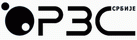 Образац ШУРЕПУБЛИКА СРБИЈАЗакон о званичној статистици
„Службени гласник РС“, број 104/09Републички завод за статистикуЗакон о званичној статистици
„Службени гласник РС“, број 104/09Шифра истраживања: Р020020ПОПУЊАВА СТАТИСТИКА1.Назив школе2.Матични број јединственог регистра3.Редни број јединице у саставу4.ОпштинаМестоУлица и бројТел.Електронска пошта5.Врста основне уметничке школеВрста основне уметничке школеМузичка ................................... 1Балетска ..................................... 26.Наставни језик на ком се изводи настава7.Облик својине:1) државна2) приватна3) остало8.Ученици по полу, почетак школске 2018/2019. годинеУкупан број ученикаУкупан број ученикаУкупан број ученикаОд тогаОд тогасвегамушкиженскипохађају и дугу школупоновци12345УкупноГодине старостиГодине старостиГодине старостиГодине старостиГодине старостиГодине старостиГодине старостиГодине старостиГодине старостиГодине старостиГодине старостиУкупно6 и мање78910111213131516 и вишеа123456789101112СвегаУченицеУкупан број ученикаУкупан број ученикаОд тога – похађају и другу школуОд тога – похађају и другу школуЗавршили разредЗавршили разредНису положили годину (разред)Нису положили годину (разред)Завршили школуЗавршили школусвегаученицесвегаученицесвегаученицесвегаученицесвегаученицеаПС12345678910УкупноУкупно ученикаОд тога са општим успехомОд тога са општим успехомОд тога са општим успехомОд тога са општим успехомУкупно ученикаодличанврло добардобардовољан12345Укупан број ученикаУкупан број ученикаЗавршили школуЗавршили школусвегаученицесвегаученице1234УкупноСа пуним радним временомСа краћим од пуног радног временаСа краћим од пуног радног временаСа краћим од пуног радног временаСа краћим од пуног радног временаСа радним временом дужим од    пуног – до 130%УкупноСа пуним радним временомдо 25%до 50%до 75%до 99%Са радним временом дужим од    пуног – до 130%аб1234567НаставницисвегаНаставнициженеБрој рачунараБрој рачунараБрој рачунараБрој рачунараБрој рачунараУкупан број наставника који користе рачунар у наставиукупно
(1=2+3)за административне пословеу процесу наставеу процесу наставеу процесу наставеУкупан број наставника који користе рачунар у наставиукупно
(1=2+3)за административне пословеброј 
рачунараса приступом интернетуса приступом интернетуУкупан број наставника који користе рачунар у наставиукупно
(1=2+3)за административне пословеброј 
рачунараукупноод тога са брзим интернетом (wireles, ADSL, кабловски)Укупан број наставника који користе рачунар у настави123456Укупан број књига у библиотеци-од тога у књижном фонду за наставникеБрој набављених књига у току школске годинеБрој наслова часописа који библиотека примаНапомена:У __________________ дана _________ 20 __. год.Податке унео,Контролу података извршио,(М.П.)Директор школе,(М.П.)(М.П.)(М.П.)Контакт телефон:/(обавезно унети и позивни број)(обавезно унети и позивни број)(обавезно унети и позивни број)(обавезно унети и позивни број)(обавезно унети и позивни број)(обавезно унети и позивни број)(обавезно унети и позивни број)(обавезно унети и позивни број)(обавезно унети и позивни број)(обавезно унети и позивни број)(обавезно унети и позивни број)(обавезно унети и позивни број)